Skills Academic & Research: International Relations, International Political Economy, Asia-Pacific & Latin America Policy Consulting on Trade & IndustryGovernance, Conflict Management Trainer & Facilitator SummaryScholar in international relations/international political economy with 20+ years of experience in academic (teaching and research) works & policy consultancy. Major topics and issues of interest include international trade, environment and governance & conflict management. Since 2010 has been working with the WTO (World Trade Organization) (under its academic chairs program) and other trade-related international research centers and networks. Adept in managing higher education workspace and international collaborations since end of 1990s at the Department of International Relations, Faculty of Social and Political Sciences, Universitas Gadjah Mada (UGM), in Yogyakarta INDONESIA.EducationPhD in International RelationsRitsumeikan University, Kyoto, JAPAN (2018)MA in International RelationsSyracuse University, New York, USA (2004)BA in International Relations Universitas Gadjah Mada, Yogyakarta, INDONESIA (1992)Certificate in Asian StudiesSophia University, Tokyo, JAPAN (1991)Assignment & AffiliationsLecturer (Associate Professor 2005-present, Assistant Professor 1993-2004,), Academic Secretary (1999-2007), Researcher (International Political Economy and Development, 2010-present), Director of the Institute of International Studies (IIS) (2018-2020) 		Department of International Relations, Faculty of Social & Political Sciences, UGM 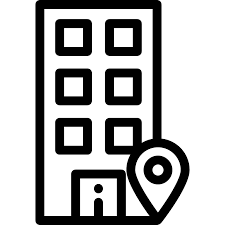 http://hi.fisipol.ugm.ac.id/en/home/http://iis.fisipol.ugm.ac.idTeaching subjects: international political economy (IPE) and development, governance and conflict management, and developing area studies subjects.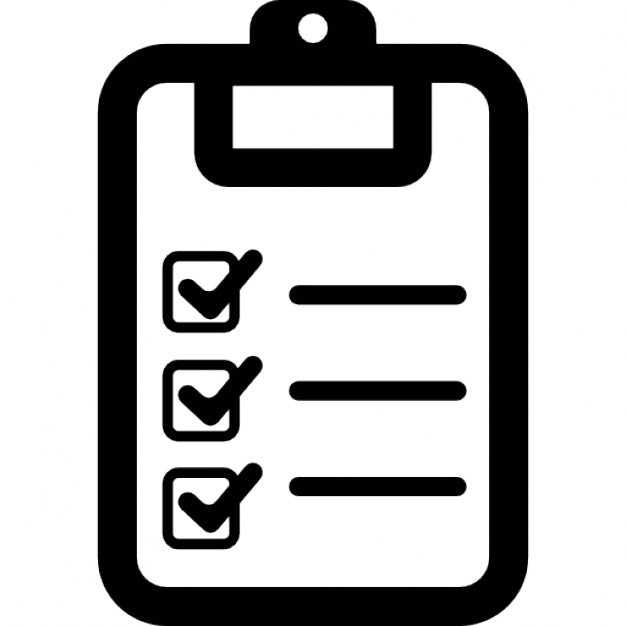 Research areas: globalization and local economic development in the Department’s Institute of International Studies/IISChair-holder (2010-present)	 WTO Chairs Programme/WCP, World Trade Organization https://www.wto.org/english/tratop_e/devel_e/train_e/chairs_prog_e.htm Chairing WCP at the Center for World Trade Studies UGM, setting up and responsible for programs and activities under WCP which aim at building capacity of Third World countries academic and research institutions on trade-related works. Three main pillars of the programs are: (1) teaching and curriculum development, (2) research, and (3) outreach. Under the WCP at CWTS UGM, an academic graduate program on Global Trade Diplomacy has been established since 2012, series of publications on trade-related issues are produced, and research networks are initiated at regional and international level.Director (April 2019-present, 2013-2014), Executive Secretary (2008-2012), Researcher (2008-present)	Center for World Trade Studies (CWTS) UGMhttp://cwts.ugm.ac.id/en/ Directing and responsible for programs and activities of the Center focusing on trade-related research (with specialized topics on competitiveness and trade dynamics, industrial development and local economic development, and trade negotiation and diplomacy), policy consultancy (of particularly trade negotiation and diplomacy capacity building), and public awareness campaign (oriented towards local small and medium enterprises (SMEs) empowerment for exporting capacity in handicraft trade and services in tourism industry).Coordinator/Member, Priority Issues on Digital Economy/Cross Border Data Flow (February 2022-present)National Knowledge Partner for Digital Economy Working Group (DEWG)Ministry of Communication and Informatics Government of IndonesiaMember/Research Fellow (August 2021-present)Task Force for Pharmaceutical Industry and Medical Appliances Autonomy(Gugus Tugas Kemandirian Industri Farmasi dan Alat Kesehatan/GT-KIFA)Universitas Gadjah MadaMember/Research Fellow (September 2021-present)Task Force for National Saline Industry Autonomy(Gugus Tugas Kemandirian Garam Nasional/GT-KGN)Universitas Gadjah MadaTrainer (2007-present)Training for Certified MediatorPusat Mediasi Indonesia (PMI) https://pusatmediasi.com/homeUniversitas Gadjah MadaGuest Lecturer/Research Fellow (2011, 2018)Graduate School of International Development (GSID), Nagoya UniversityDepartment of Global Political Studies (GPS), Malmo UniversityResearch Fellow, Trainer/Facilitator (1999-present)	Center for Security and Peace Studies (CSPS)	Universitas Gadjah Madahttps://csps.ugm.ac.id/ Conducting research on and participating in conflict resolution and management-related topics, activities and other engagement (mediation courses and training for trainers). Participating in policy advocacy in areas of security sector reform, peace education and humanitarian actions. Affiliate Members (2012 – present) Asian WTO Research Network (AWRN) https://www.awrn.asia/member.php Asia-Pacific Research and Training Network on Trade (ARTNeT) UNESCAP https://artnet.unescap.org/  Research Fellow (2001-2005)Center for Population and Policy Studies UGM  http://cpps.ugm.ac.id/en/ Conducting research and policy advocacy on good governance, decentralization and public services. Associate member of the Center, United Nations Development Program (UNDP) and the World Bank’s Governance and Decentralization Survey (GDS).PublicationsArfani, Riza Noer & Reytasari Azura Putri, “Transformasi Digital dan Presidensi G20 Indonesia: Isu-Isu Kunci dan Dimensi Ketimpangan Digital untuk Negara Sedang Berkembang” in Rudi Rusdiah et al. Future, Benefit, Governance & Singularity of Technology (FBGS): Data Science, AI, NFT, Cyber Security & Metaverse. A Contribution to DEWG, B20 of G20 Indonesian Presidency 2022 (Perkumpulan Basis Data Indonesia – ABDI/Asosiasi Big Data dan AI Indonesia, November 2022)Arfani, Riza Noer, Maharani Hapsari & Rizky Alif Alfian. Eds. Ekonomi Sirkular dalam Gagasan Universal dan Praktik Lokal: Eksplorasi dan Kontekstualisasinya di Indonesia. WTO Chairs Programme & UGM Press (2022)Arfani, Riza Noer, Maharani Hapsari & Putra Perdana, “Engaging in the Digital Economy: Issues and Agenda in the Quest to Adopt Indonesia’s E-Commerce Road Map” (Chapter 7) in Maarten Smeets, ed., Adapting to the Digital Trade Era: Challenges and Opportunities. WTO Chairs Programme. pp. 158-177, Print ISBN 978-92-870-4302-3 | Web ISBN 978-92-870-4303-0 (WTO, Geneva: 2021). WTO link: https://www.wto.org/english/res_e/booksp_e/11_adtera_chapter_07_e.pdfArfani, Riza Noer, “The Investment Chapter of the Trans-Pacific Partnership and Indonesia” (Chapter 2) in Lurong Chen, Shujiro Urata, Junji Nakagawa & Masahito Ambashi (eds.) Emerging Global Trade Governance: Mega Free Trade Agreements and Implications for ASEAN, Routledge-ERIA Studies in Development Economics. pp. 51-73, ISBN: 9780367504397 (Abingdon, Oxon; New York, NY: Routledge, 2019)Arfani, Riza Noer, Regional Value Chains and the Japanese Automotive Production Network in Southeast Asia, Doctoral Thesis, Graduate School of International Relations, Ritsumeikan University, pp. i-xvi, 1-284 (March 2018). R-Cube link [Ritsumeikan Research Repository, the Japanese National Institute of Informatics (NII) (国立情報学研究所) Institutional Repositories Program, and the Japanese National Diet Library] (full dissertation manuscript):  https://ritsumei.repo.nii.ac.jp/index.php?active_action=repository_view_main_item_detail&page_id=13&block_id=21&item_id=9741&item_no=1 https://ritsumei.repo.nii.ac.jp/?action=repository_uri&item_id=9741&file_id=20&file_no=1 Arfani, Riza Noer and Awan S. Dewanta, “Production Shifts and Upgrading in ASEAN Automotive Production Network: Case on Toyota-led Regional Value Chains” IKAT the Indonesian Journal of Southeast Asian Studies, Vol. 1 No. 2, pp. 115-143, ISSN: 2580-6580 (print), 2597-9817 (online) (January 2018). IKAT UGM link (full paper): https://jurnal.ugm.ac.id/ikat/article/view/32356/20005  Arfani, Riza Noer and Poppy S. Winanti “How Far can Indonesia Go? Utilizing TSIA (Tra Sustainability Impact Assessment) on the Would-be Trans Pacific Partnership (TPP) Impact for Indonesia” in Julien Chaise, Henry Gao and Chang-Fa Lo (eds.) Paradigm Shift in International Economic Law Rule-Making: TPP as a New Model for Trade Agreements? ODS 2017, Economics, Law, and Institutions in Asia Pacific Book Series, pp. 475-499, ISBN: 978-981-10-6730-3 (print), 978-981-10-6731-0 (online) (Singapore: Springer, 2017), Springer link (abstract): https://link.springer.com/chapter/10.1007%2F978-981-10-6731-0_27Arfani, Riza Noer “Political Economy of Regionalism in ASEAN and Its +3 Partners: Contemporary Changes in the Automotive and Electronics Production Networks” Ritsumeikan International Affairs, Vol. 15, pp. 67-120, ISSN: 1348-1665 (2017). R-cube link (full paper): http://r-cube.ritsumei.ac.jp/repo/repository/rcube/10331/asia_15_arfani.pdf Arfani, Riza Noer and Maharani Hapsari "Sustaining Post-Disaster Community-based Program in Indonesia's Export-Driven Industrial Clusters: Cases from Yogyakarta Handicraft/Furniture Industries and Tourism-Related Services” in Yunizar Adiputera, Maharani Hapsari and Muhadi Sugiono (eds.) Building Disaster Resilient Community in Yogyakarta, Osaka University RESPECT Program, pp. 85-122, ISBN: 978-602-7804-22-7 (Yogyakarta: Institute of International Studies, Department of International Relations, Universitas Gadjah Mada, 2017). Osaka University RESPECT Program link (draft paper): http://www.respect.osaka-u.ac.jp/satellite-gadjahmada-en/wp-content/uploads/sites/7/2014/12/4fb67ad414c3a77be1c19e32ec1b04a9.pdfArfani, Riza Noer and Maharani Hapsari, “Crafting Inclusive Trade: Structural Analysis on Trade Integration Involving Small and Medium Enterprises in Indonesia” Paper presented at the WTO Public Forum Trade Behind the Headlines (Geneva, September 2017)WTO link (slide presentation): https://www.wto.org/english/news_e/news17_e/indonesia_wcp.pdf Arfani, Riza Noer and Poppy S. Winanti, “Towards an Integrated Aid for Trade and Trade Facilitation Framework: Logistics Management Reform in Indonesia” Ritsumeikan Annual Review of International Studies, Vol. 15, pp. 77-107, ISSN: 1347-8214 (2016). R-cube link (full paper): http://r-cube.ritsumei.ac.jp/repo/repository/rcube/7949/RARI_15_Riza%20and%20Poppy.pdf Dewanta, Awan Setya, Riza Noer Arfani and Erfita Erfita, “Elasticity and Competitiveness of Indonesia’s Palm Oil Export in India Market” Economics Journal for Emerging Markets, Vol. 8-2, pp. 148-158, ISSN: 2086-3128 (print), 2502-180X (online) (October 2016). EJEM UII link (full paper): http://journal.uii.ac.id/index.php/JEP/article/view/6218/5767Arfani, Riza Noer, "ASEAN4-Japan Trade Relations in Automotive and Electronics Sectors: Trade Patterns and Trends in Value-Added" Ritsumeikan Kokusaikankei Ronsyu (Ritsumeikan Journal of International Studies: Special Edition for Postgraduate Students) Vol. 15, pp. 95-130 (October 2015) Arfani, Riza Noer and Poppy S. Winanti, "Value Chain Governance in Export Commodities: the Case of Indonesia" in Marion W. Jansen, Mustopha Sadni Jallab and Marten Smeets, Connecting to the Global Markets: Challenges and Opportunities, Case Studies presented by WTO Chair-holders, pp. 25-41, ISBN: 978-92-870-3931-6 (Geneva: WTO, 2014).WTO link (full chapter): https://www.wto.org/english/res_e/booksp_e/cmark_chap2_e.pdfArfani, Riza Noer and Poppy S. Winanti, “Value Chains Governance in Indonesia’s Extractive and Natural Resources Export Commodities: Policy Notes on Its Upgrading and Diversification Endeavors” Paper presented at the 4th WTO Chairs Annual Conference, Overcoming Supply Side Constraints: Issues for Policy Makers (Geneva: 2013. WTO link (resume): https://www.wto.org/english/tratop_e/devel_e/train_e/Indonesia.pdf Arfani, Riza Noer and Maharani Hapsari "Sustaining Post-Disaster Community Development Program in Indonesia's Export-Driven Industrial Clusters: Cases from Yogyakarta Handicraft/Furniture Industries and Tourism-Related Services” Paper presented at the WTO Side Event Chairs 4th Global Review of Aid for Trade (Geneva: WTO, 2013). WTO link (resume): https://www.wto.org/english/tratop_e/devel_e/a4t_e/global_review13prog_e/aft_resumes_non_techniques_indonesia_e.pdfArfani, Riza Noer, “Raksasa Baru dalam Industri Minyak dan Gas Dunia: Petrobras, Pertamina dan Petronas” (New Giants in the World’s Oil and Gas Industries) in Riza Noer Arfani and Farahdiba Rahma Bachtiar, Adidaya Ekonomi dari Selatan: Kemunculan dan Transformasi Perusahaan Multinasional Negara Sedang Berkembang (Economic Power of the South: Emergence and Transformation of the Developing Countries MNCs), pp. 47-98, ISBN: 978-602-7804-13-5 (Yogyakarta: Institute of International Studies, Department of International Relations, Universitas Gadjah Mada, 2013) Arfani, Riza Noer, State and Trade Policy in the Arrangement of AFTA (ASEAN Free Trade Agreement) and MERCOSUR (Mercado Comun del Cono Sur), pp. i-xvi, 1-164, ISBN: 978-602-7804-08-1 (Yogyakarta: Institute of International Studies and Center for World Trade Studies, Universitas Gadjah Mada, 2012)Arfani, Riza Noer and Gebyar Lintang Ndadari, Eds. Kota dan Globalisasi: Menuju Yogyakarta Kreatif (City and Globalization: Towards Creative Yogyakarta), pp. i-xiv, 1-176, ISBN: 978-602-7804-10-4 (Yogyakarta: Institute of International Studies, Dept. of International Relations, UGM, 2012) IIS Dept. of IR UGM link: http://hi.fisipol.ugm.ac.id/wp-content/uploads/2016/04/Kota_dan_Globalisasi_.pdf (Cover & Table of Content pages only)Arfani, Riza Noer, “Kebijakan Persaingan Bisa Menjadi Common Ground bagi Permasalahan Persaingan Regional (Competition Policy as a Common Ground in Regional Competition Issues), Kompetisi, Magazine of the Indonesia’s Monitoring Commission for Business Competition (KPPU), Edition 30, Interview Notes (Jakarta: KPPU 2011) KPPU link (full edition): http://www.kppu.go.id/id/wp-content/uploads/2012/02/Edisi-30.pdf Arfani, Riza Noer, “Political Economy of Regional Integration: Europe, East/Southeast Asia, Latin America Compared” Journal of World Trade Studies, Vol 1 No. 1, pp. 25-34, ISSN: 2087-6912 (November 2010) UGM Journal link: https://journal.ugm.ac.id/v3/JWTS/article/view/780/249  Arfani, Riza Noer, “Transisi Sistem Energi Global” (Global Energy System Transition), Global: Jurnal Politik Internasional, Vol. 8 No. 2, pp. 18-32, Print ISSN: 1411-5492 E-ISSN: 2579-8251 (2006) Global FISIP UI Journal link: http://global.ir.fisip.ui.ac.id/index.php/global/article/view/250/157 Arfani, Riza Noer, “Governance sebagai Pengelolaan Konflik” (Governance as Conflict Management), Jurnal Ilmu Sosial dan Ilmu Politik Vol. 8 No. 3, pp. 309-330, ISSN: 1410-4946 (March 2005) UGM Journal link: https://jurnal.ugm.ac.id/jsp/article/view/11047 Articles, Policy Briefs (selected)Arfani, Riza Noer, “Paket Geneva dan Kebijakan Industri Berkelanjutan” (Geneva Package and Sustainable Industrial Policy), KOMPAS December 6 2022 https://www.kompas.id/baca/opini/2022/12/05/paket-jenewa-dan-kebijakan-industri-berkelanjutan Arfani, Riza Noer, “G20 dan Transformasi Industri Kita” (G20 and Our Industrial Transformation), KOMPAS July 17 2022, https://www.kompas.id/baca/opini/2022/07/14/g20-dan-transformasi-industri-kitaArfani, Riza Noer & Maharani Hapsari, “Diplomasi Komoditas Indonesia Pascapandemi” (Post-pandemic Indonesia’s Commodity Diplomacy), MEDIA INDONESIA December 22 2021 https://mediaindonesia.com/opini/459557/diplomasi-komoditas-indonesia-pascapandemi WTO Chairs Programme: Notes 2010, Factsheet 2022, Circular Economy Projects 2022https://www.wto.org/english/res_e/booksp_e/01_adtera_note_on_the_wto_chairs_programme_e.pdf https://www.wto.org/english/tratop_e/devel_e/train_e/factsheetwcp_e.pdf https://wtochairs.org/forging-knowledge-co-production-international-trade-and-circular-economy-linkages-developing Arfani, Riza Noer, “Indonesia’s Experience & Insights in Promoting Smallholders’ Inclusion in the Advancement of Green Trade”, WTO Public Forum Session 31, Permanent Mission of Indonesia Promoting Smallholders’ Inclusion in the Advancement of Green Trade (Geneva: September 13 2023)Arfani, Riza Noer, “Inclusive Trade for Sustainable Development: Indonesian Context & Experience”, WTO Public Forum Session 38, Permanent Mission of India, Indonesia & South Africa Global Environmental Challenges – Inclusive Solutions (Geneva: September 14 2023)Arfani, Riza Noer, “Landscapes of Smallholders’ Insertion to International Trade: Insights from Indonesia’s Policies & Programs on Oil Palm Industry”, WTO Public Forum Session 108, Permanent Mission of Brazil, MDA, UNEP-IIS Enabling Policies for Greater Smallholder Insertion and Sustainability in Agri-commodities Supply Chains (Geneva: September 15 2023)Current/Latest Research & Policy Advocacy2023 (Ongoing)Industrial Transformation in Selected Indonesia’s Strategic Commodities and Sectors (with Specific Focus on Commodities and Sectors with Health and Environmental Externalities): Extractive Plantation (Palm Oil), Tobacco-related Industries, Mining and Minerals (Center for World Trade Studies/CWTS UGM, Government of Indonesia (GoI) Ministry of Foreign Affairs, Council of Palm Oil Producing Countries/CPOPC, Japan Tobacco International/JTI, Phillip Morris International/PMI, WTO Chairs Programme/WCP)Social Impacts of Nickel Industrialization (Case on Wawonii Island, Southeast Sulawesi) (CWTS UGM & Shape Sea)Circular Economy Adoption and Practices in Karimunjawa Islands (CWTS UGM & Shape Sea)Supply and Value Chains of Indonesia’s Nickel Industry (CWTS UGM & NUPI Norway)Palm Oil Commodity Diplomacy (CWTS UGM & CPOPC)Commercial and Economic Impacts of EU Deforestation Regulation (EUDR) for Indonesia’s Key Commodities (Palm Oil, Rubber, Coffee, Cocoa, Timber-related Products, Pulp and Paper, Soybeans and Livestock)Reviews of Learning Processes and Methods in Employment-Social Security System Indonesia (CWTS UGM & BPJS Ketenagakerjaan)Circular Economy Forum 2023: Focus on Blue Economy (CWTS UGM & Partners)Contemporary Relevance of the WTO Fisheries Subsidies Agreement to the Global Trade Issues in Fisheries Industry/Sector: Case & Perspective on Indonesia (CWTS UGM & WCP)Mapping of Potash Reserve for Indonesia’s Fertilizers Industry (CWTS UGM & PT Pupuk Indonesia)2022Analysis and Policy Advocacy/Consultation on Cross Border Data Flow – Data Free Flow with Trust (CBDF-DFFT) as Priority Issues #3 in the G20 Digital Economy Working Group (DEWG) Framework (Government of Indonesia/GoI’s Ministry of Communication and Informatics)Industrial Transformation in Selected Indonesia’s Strategic Commodities and Sectors (with Specific Focus on Commodities and Sectors with Health and Environmental Externalities): Extractive Plantation (Palm Oil), Mining and Minerals, Water-related, Tobacco-related Industries (Center for World Trade Studies/CWTS UGM) 2021 Analysis on the Utilization of International Regulation Flexibility in Medicine Procurement (GoI’s Ministry of Health and Directorate of Research UGM)Indonesia’s E-Commerce Sector in International Trade Negotiation Forums: Cases of WTO JSI E-Commerce, IEU-CEPA and IJEPA (CWTS UGM & GoI’s Ministry of Communication and Informatics)Analysis on Strategic Issues and Regulatory Mapping of Trade in Computer and Related Services (CRS): Indonesia’s CRS Export Potential and Challenges (CWTS UGM & GoI’s Ministry of Trade, Directorate General of International Trade Negotiation, Directorate of Services Trade Negotiation)Analysis on Indonesia’s Services Trade in Creative Sector: Case of Culinary Sub-Sector (CWTS UGM & GoI’s Ministry of Trade, Directorate General of International Trade Negotiation, Directorate of Services Trade Negotiation)Global Education, Citizenship and the Pandemic: Imagining Deglobalized and Deurbanized Citizen (Collaborative Research of UGM and Hiroshima University)Trade and Circular Economy (with specific focus on Waste Management/Material to Lab Initiative for Affordable Green Housing in the Disaster-Prone Area in Special Region of Yogyakarta)Analytical Assessment and Database Setting of Tobacco and Tobacco-related Products Industrial Estate in the Regency of Kebumen: Mapping Out Its Upgrading Potentials amidst Endeavor towards Prospect for Its Industrial Transformation, Central Java, Indonesia (Regency Government of Kebumen Trade and Industry Office) 2020International Norm Setting in Digital Economy in the Framework of 2022 G20 Indonesia’s Presidency (CWTS UGM & GoI’s Ministry of Foreign Affairs)Twin Center of Trade and Circular Economy (CWTS UGM)Research Dissemination on Beyond Health Warnings: Towards Constructive Dialogue in Branding Restrictions Policy in Indonesia2019Beyond Health Warnings: Fostering Constructive Dialogue on Branding Restriction Policy in Indonesia Empowering Creative Economy Mapping the Potentials of Co-Working Space Utilization to Develop Local Creative Economy in Yogyakarta, IndonesiaFostering Economic Linkages 0f Tourism Village Industries Through Digital Platform: A Study on Regulatory Dimension of Knowledge Co-Production in Yogyakarta, IndonesiaExtended Academic Bio-Links Google Scholar https://scholar.google.com/citations?user=kl64GWAAAAAJ&hl=id SINTA https://sinta.ristekbrin.go.id/authors/detail?id=6003836&view=overviewLinked-in https://www.linkedin.com/in/riza-arfani-601a4b89/ Academia Edu https://ugm.academia.edu/RizaArfani Research Gate https://www.researchgate.net/profile/Riza-Arfani 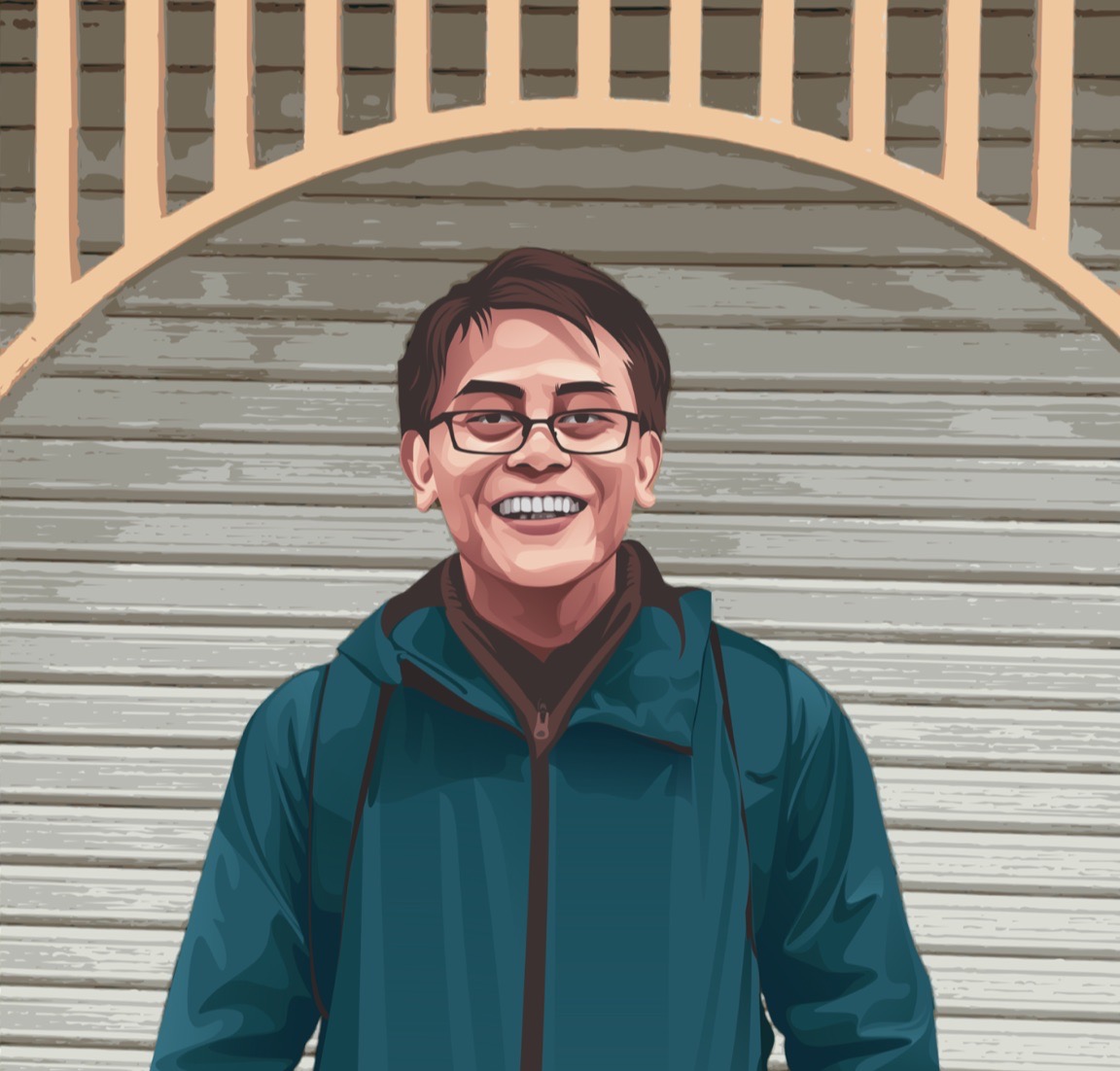 Personal Info  1967.08.03
 +62-811-259-576 rnarfani@ugm.ac.id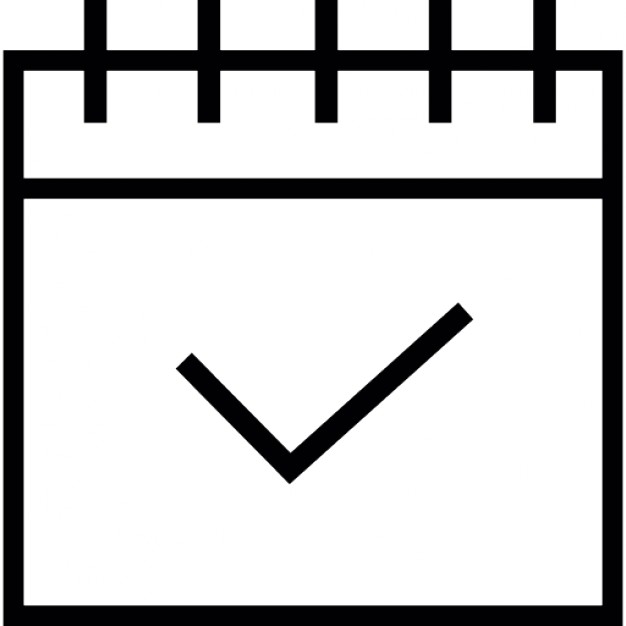 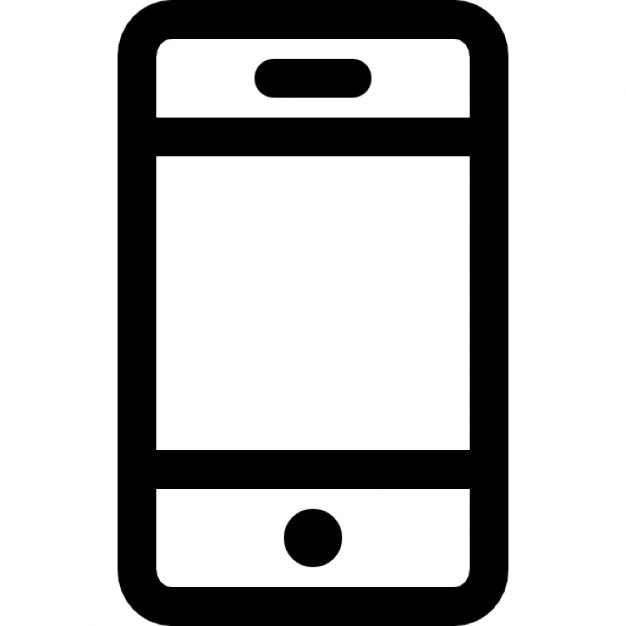 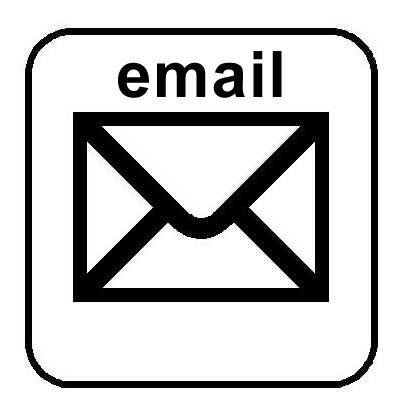 